Społecznie odpowiedzialna „Równa Firma” oraz Menedżer Roku wybrani!9 kwietnia w Szczecinie, pracownicy i studenci Wydziału Nauk Ekonomicznych i Zarządzania Uniwersytetu Szczecińskiego po raz 7. docenili zachodniopomorskie firmy, działające w duchu społecznej odpowiedzialności. Plebiscyt Równa Firma był połączony z wyróżnieniem najlepszych w regionie menedżerów.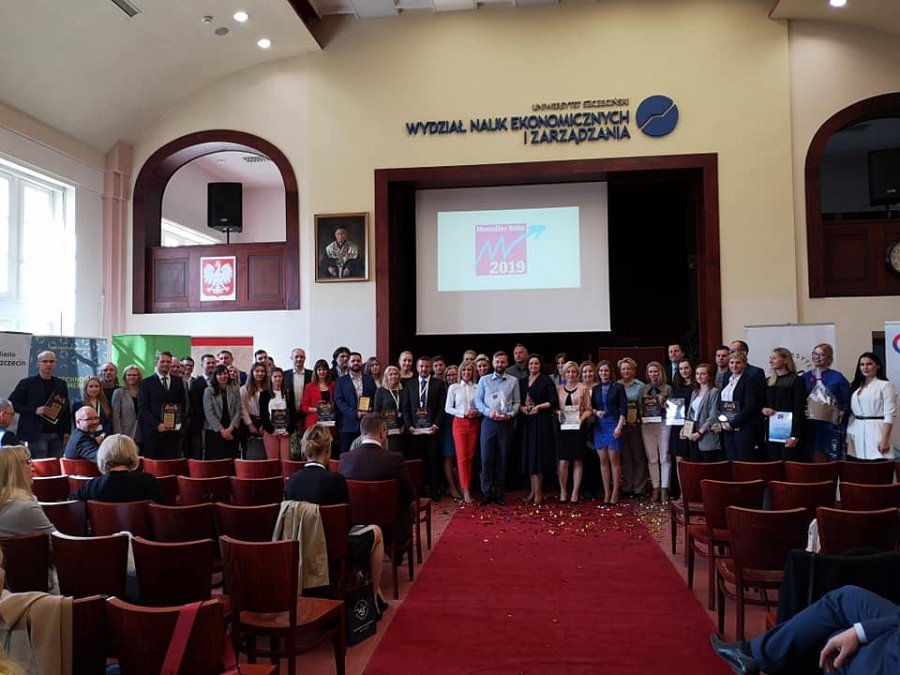 – Jestem bardzo zaskoczona, w ogóle nie spodziewałam się wygranej – mówiła Monika Bogusz, z Centrum Stomatologicznego w Drawsku Pomorskim, zwyciężczyni tegorocznej edycji Plebiscytu Równa Firma na najbardziej odpowiedzialną społecznie firmę w zachodniopomorskim.Kapituła oceniająca 27 spośród 250 firm zgłoszonych do Plebiscytu wątpliwości nie miała. Centrum Stomatologiczne MB wykazało jak dba o pracowników, środowisko i lokalną społeczność, od lat wspiera ciekawe projekty organizacji pozarządowych, funduje stypendia uczniom oraz sportowcom z powiatu i regionu.– Lista społecznie odpowiedzialnych działań laureata jest imponująca – zauważa dr Katarzyna Kazojć, inicjatorka Plebiscytu. – Przy okazji po raz kolejny udowadnia, że społecznie odpowiedzialne mogą również małe działalności gospodarcze.Zysk to nie wszystkoSpołeczna odpowiedzialność biznesu (CSR), to mądre zarządzanie firmą i jej majątkiem, przestrzeganie praw i etyki tak, aby i pracownik, i społeczność lokalna czuła, że firma jest godna zaufania.Plebiscyt Równa Firma od 2012 roku ocenia firmy z zachodniopomorskiego, zachowujące równowagę pomiędzy rentownością, a działaniami wspierającymi region, w którym funkcjonują.W tym roku poza nagrodą główną, wyróżniono działalność w kategoriach Aktywność Społeczna, Innowacje Społeczne, Edukacja i Rozwój oraz oddział w województwie zachodniopomorskim. Nagrodzono kolejno firmę: Kleist, VRPlanet, infinIT codelab oraz Keller.Dodatkowo szczególne uznanie w Plebiscycie Równa Firma 2019 otrzymała restauracja Marshal food i kancelaria Skotarczak Dąbrowski Olech i Partnerzy.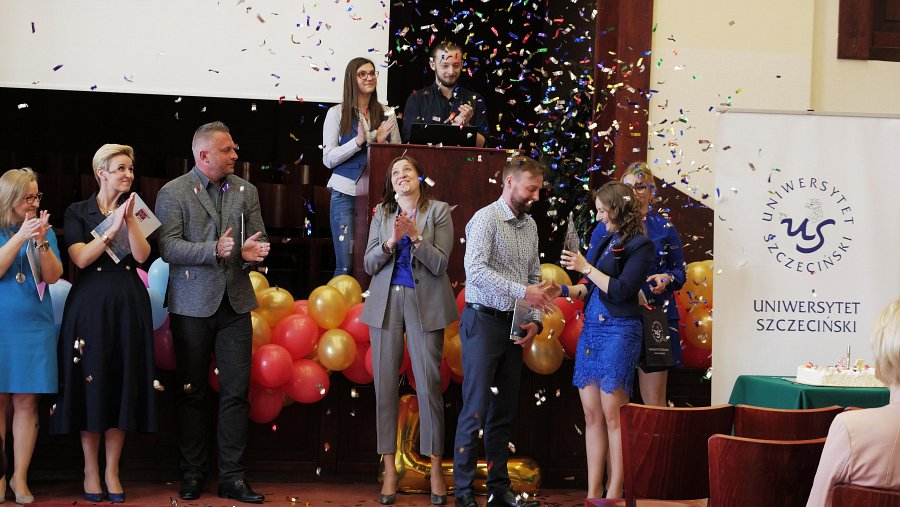 Menedżer roku – aktywny i skuteczny– Każdą firmę tworzą ludzie, więc po raz drugi, równolegle z Równą Firmą, nagrodziliśmy też menedżerów i menedżerki odpowiedzialnych za rozwój przedsiębiorstw z naszego regionu – wyjaśnia dr Kazojć. Menedżerem Roku może zostać każdy, kto aktywnie i skutecznie działa w biznesie, wykazując przy tym swój wysoki potencjał menedżerski. Kandydaci doceniani są za godne naśladowania działania, pracę z pasją i zaangażowaniem.Krzysztof Bratkowski podczas odbierana statuetki nie krył zdumienia, ale i wdzięczności. – Cieszę się, że firma Polmotor pozwala mi się wykazać i zaprezentować moje kompetencje – mówił Menedżer Roku 2019.Z kolei Menadżerka Roku, zarządzająca na co dzień hotelem Dana zwróciła uwagę na pozostałych kandydatów do tytułu. – Czuję się wyróżniona, bo poziom był bardzo wysoki i wyrównany – mówiła Renata Długaszek. Podoba mi się inicjatywa nagradzania najlepszych menedżerów, a także to, że nagrodzone zostały firmy mające na uwadze społeczną odpowiedzialność firm – dodała.Obie uczelniane plebiscyty – Równa Firma i Menedżer Roku wspiera m.in. Polska Fundacja Przedsiębiorczości, Północna Izba Gospodarcza, Fundacja Rozwoju Zawodowego Talent&Kariera, Związek Przedsiębiorców i Pracodawców. Wydarzenia otrzymały Patronat Honorowy Marszałka Województwa Zachodniopomorskiego oraz Mecenat Miasta Szczecin.O Plebiscycie Równa FirmaCelem Plebiscytu jest wyróżnienie odpowiedzialnych społecznie firm z zachodniopomorskiego. Firm, które wykazują się ponadprogramową i niewymuszoną prawem dbałością o pracowników, kontrahentów, społeczność oraz środowisko.Równa Firma jest organizowana przez studentów i pracowników Wydziału Nauk Ekonomicznych i Zarządzania Uniwersytetu Szczecińskiego, zrzeszonych w Fundacji Biznes Innowacje Networking. Inicjatorką jest dr Katarzyna Kazojć, która wraz z członkami studenckiego koła naukowego co roku współtworzy to przedsięwzięcie. Udział w plebiscycie jest całkowicie dobrowolny i bezpłatny.Szczegóły: http://fundacjabin.pl/plebiscyt-rowna-firma/O Plebiscycie Menedżer RokuOrganizatorem plebiscytu Menedżer Roku jest dr Katarzyna Kazojć wraz z członkami Koła Naukowego Biznes, Innowacje, Networking, funkcjonujące na WNEiZ Uniwersytetu Szczecińskiego.Jego celem jest nagrodzenie najbardziej aktywnych i skutecznych w działaniu osób o wysokim potencjale menedżerskim, które mają znaczący wpływ na rozwój biznesowy przedsiębiorstwa na terenie województwa zachodniopomorskiego oraz przedstawienie ich osiągnięć.W 2019 roku plebiscyt ten odbywał się po raz drugi. Jest to okazja do nagrodzenia osób na stanowiskach odpowiedzialnych za rozwój biznesowy, które zostaną zgłoszone do Plebiscytu oraz potwierdzą chęć udziału w nim. Zgłoszeń menadżerów dokonują członkowie Kapituły Plebiscytu, wypełniając i przekazując formularz zgłoszenia organizatorom. W Kapitule zasiadają osoby zaproszone przez inicjatorów konkursu, reprezentujące środowisko biznesowe różnych sektorów gospodarki.